 LISTA N. 3  DENOMINATA   “ INSIEME PER LA PROVINCIA DI MATERA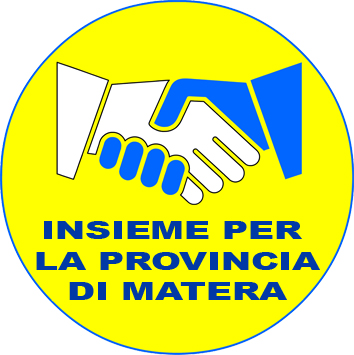 Candidati alla carica di Consigliere Provinciale:Candidati alla carica di Consigliere Provinciale:Candidati alla carica di Consigliere Provinciale:Candidati alla carica di Consigliere Provinciale:n.CognomeNomeLuogo e data di nascitaLuogo e data di nascita1Cosentino Maria Pina Matera  16/08/19762Pascale Diodato SergioTorino   09/03/19723Petrigliano AntinescaPolicoro  07/04/19734Pierro Camillo DonatoMontalbano Jonico 07/08/19705Toto AugustoMatera  18/02/1970